JEUDI 2 AVRILFrançaisDictée : phrases dictées par un adulte sur le cahier du jour (rouge).Fais la présentation habituelle (date à 5 carreaux)Toute ma famille vit dans le même quartier.Je fais mon travail sur une feuille.La grenouille bronze au soleil sur un caillou.Ses yeux brillent !Grammaire : Dans les phrases de la dictée, souligne en rouge les verbes conjugués et donne leur infinitif.Encadre le sujet dans chacune des phrases.Pour chacun des sujets que tu auras encadrés, retrouve le pronom personnel qui convient (si c’est possible).Rappel :- pour retrouver le verbe on met la phrase à la forme négative (« ne…pas ») ou on change le temps de la phrase (passé ou futur).- pour retrouver le sujet du verbe conjugué, on pose la question : Qui est-ce qui ?Orthographe du verbe : savoir conjuguer les verbes être et avoir au présentEntraînement : fais les exercices 1, 2 et 3 du document.Lecture : lecture du documentaire sur le 1er Avril (voir documentaire + questions)Attention, certains enfants auront peut-être besoin d’une aide pour la lecture.Je vous propose des questions, à faire oralement. Il y en a 8 ou alors vous pouvez faire ce jeu en cliquant sur le lien suivant : https://learningapps.org/view10080623Vous verrez, c’est sympa  c’est comme le jeu « Qui veut gagner des millions ? »Production d’écrit : Lis le poème « Poisson d’avril » et à ton tour écris 2 strophes à la manière de ce poème. (voir le poème en pièce jointe)J’attends avec impatience vos poèmes.-------------------------------------------------------------------------------------------------------Mathématiques1-Calcul : connaître les compléments à 100Recherche les décompositions possibles du nombre 100 avec des dizaines entières.Prends 10 feutres (ou 10 objets identiques), chaque feutre représente 1 dizaineJe t’aide un peu :1 dizaine			+	9dizaines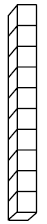 Donc 10 + 90 = 100	à toi de trouver les autres !Tu trouveras en pièce jointe la leçon à apprendre pour lundi !Puis proposer oralement, les calculs :50  + ? = 100		90 + ? = 100		40 + ? = 100		20 + ?= 1002- Grandeurs et mesures : J’espère qu’il te sera possible de regarder ces 2 vidéos, ça permet de mieux comprendre pourquoi nous devons utiliser les mêmes unités de longueur.https://lesfondamentaux.reseau-canope.fr/discipline/mathematiques/grandeurs-et-mesures/mesures-de-longueur/pourquoi-des-unites-de-longueur.htmlhttps://lesfondamentaux.reseau-canope.fr/discipline/mathematiques/grandeurs-et-mesures/mesures-de-longueur/des-ordres-de-grandeur-entre-le-m-et-le-cm.htmlRappel :Dans un mètre, il y a 100 centimètres. La règle du tableau mesure 1 mètre.1m = 100cmEntraînement : fais les exercices (fiches 33B et 33C)Bon courage à tous !